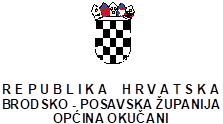 OIB: 06139165681MB: 2666421KLASA: 401-05/23-01/2URBROJ: 2178-21-03-23-1U Okučanima, 28. veljače 2023.Bilješke uz konsolidirani financijski izvještaj za razdoblje od 1. siječnja do 31.  prosinca 2022. godineKonsolidirani izvještaj odnosi se na proračunskog korisnika Narodnu knjižnicu i čitaonicu Okučani koja je samostalna kulturna ustanova sa sjedištem u Okučanima, Trg dr. Franje Tuđmana 1, upisana u RKP pod rednim brojem 43597, šifra djelatnosti 9101.1. PR-RASPRIHODIPrihodi poslovanja ostvareni su u iznosu od 19.024.726,68 kuna, što je 69,6% više u odnosu na prethodno izvještajno razdoblje. Pomoći iz inozemstva i od subjekata unutar općeg proračuna – ostvareni su u iznosu od 15.127.101,35 kuna: 15.096.101,35 Općina Okučani te 31.000,00 kuna Knjižnica što je 97,3% više u odnosu na prošlogodišnje izvještajno razdoblje.  Razlog povećanju su kapitalne pomoći iz Proračuna Republike Hrvatske projekte unutar Programa građenja komunalne infrastrukture na području općine Okučani (Općina Okučani) te nabavka uredske opreme i knjiga (Knjižnica).Prihodi od upravnih i administrativnih pristojbi, pristojbi po posebnim propisima i naknada – smanjeni su za 28,2% u odnosu na prošlu godinu te iznose 1.322.868,78 kuna – 1.321.335,78 Općina Okučani i 1.533,00 kuna Knjižnica. Prihodi od prodaje proizvoda i robe te pruženih usluga iznosi 424,50 kuna, a odnosi se na prihode od pruženih usluga Knjižnice (članarina, kopiranje). U odnosu na prošlu godinu manji su za 24,9%. RASHODIRashodi poslovanja – uvećani su za 158.091,76 kuna rashoda Knjižnice te na razini 23 iznose 8.138.783,92 kuna. Rashodi za zaposlene – iznose 1.308.178,84 kuna što je 5% više u odnosu na prošlu godinu. Materijalni rashodi – povećani su za 36,7% u odnosu na prošlu godinu te iznose 4.291.736,61 kunu. Rashodi za usluge – povećani su za 52,9%  i iznose 3.065.895,50 kuna.Financijski rashodi – povećani su za 63,4% i iznose 30.791,51 kunu, a odnose se na bankarske usluge i usluge platnog prometa.	Rashodi za nabavu nefinancijske imovine – povećani su za 50,7% i iznose 7.652.224,50 kuna.kuna. Razlikuje se od razine 22 za 41.386,12 kuna, a odnosi se na nabavljenu uredsku opremu za Knjižnicu u iznosu od 11.495,00 kuna i knjige u iznosu od 29.891,12 kuna.BILANCAImovina – ukupno iznosi 47.016.252,30 kuna (Općina – 45.703.432,09 kuna, Knjižnica - 1.312.820,21), što je povećanje za 2,6% u odnosu na prethodno izvještajno razdoblje. Proizvedena dugotrajna imovina – iznosi 21.189.103,62 (Općina – 19.902.749,10 kuna, Knjižnica - 1.286.624,52 kuna) što je 14,9% više u odnosu na prethodno izvještajno razdoblje. Knjige, umjetnička djela i ostale izložbene vrijednosti – iznosi 1.169.190,81 kunu, a odnosi se na Knjižnicu. Veći je za 3,1% u odnosu na prošlu godinu.Financijska imovina – uvećana za 15.788,35 kuna u odnosu na prošlu godinu te iznosi 18.810.489,94 kuna.Rashodi budućih razdoblja i nedospjela naplata prihoda – uvećan za 10.407,34 kuna Knjižnice iznosi 100.018,47 kuna.Obveze – iznosi 428.861,76 kuna  (Općina -  415.896,60 kuna, Knjižnica – 12.965,16 kuna) odnosno 51,5% manje u odnosu na prošlu godinu, a odnose se na: obveze za zaposlene 128.611,44 kuna, obveze za materijalne rashode: 150.565,59 kuna, obveze za financijske rashode 3.719,88 kuna.Vlastiti izvori iznose 46.587.390,54 kuna.Višak prihoda iznosi 50.900.230,35.RAS – FRekreacija, kultura i religija – službe kulture - na razini 23 iznosi 239.477,88 kuna, uvećana u odnosu na razinu 22 za 199.477,88 kuna.P-VRIOPromjene u obujmu imovine – odnosi se na povećanje imovine za 4.946,35 kuna, a odnosi se na knjižnicu.OBVEZEStanje obveza 1.siječnja: 884,026,97. kuna.Povećanje obveza u izvještajnom razdoblju: 13.690.134,68 (Općina 13.496.692,89 kuna, Knjižnica – 193.441,79 kuna)Podmirene obveze u izvještajnom razdoblju:  14.120.714,78 (Općina 13.928.239,01 kunu, Knjižnica 192.475,77 kuna)Stanje obveza na kraju izvještajnog razdoblja: 453.446,87  (Općina 440.481,71 kunu, Knjižnica – 12.965,16 kuna)Stanje dospjelih obveza na kraju izvještajnog razdoblja: 358.217,22 kune.Stanje nedospjelih obveza na kraju izvještajnog razdoblja: 95.229,65  (Općina – 82.264,49 kuna, Knjižnica – 12.965,16 kuna)